 IEEE P802.11
Wireless LANsAbstractThis submission proposes resolutions for the following CIDs for TGbe LB266:11493,10960,10949,10950,10961,11996,10963,10962,11997Revisions:Rev 0: Initial version of the document.TGbe editor: Please note Baseline is IEEE 802.11-2020, 11ax D8.0, and 11be D2.0Interpretation of a Motion to AdoptA motion to approve this submission means that the editing instructions and any changed or added material are actioned in the TGbe Draft. This introduction is not part of the adopted material.Editing instructions formatted like this are intended to be copied into the TGbe Draft (i.e. they are instructions to the 802.11 editor on how to merge the text with the baseline documents).TGbe Editor: Editing instructions preceded by “TGbe Editor” are instructions to the TGbe editor to modify existing material in the TGbe draft. As a result of adopting the changes, the TGbe editor will execute the instructions rather than copy them to the TGbe Draft.9.3.1.22.2 GeneralTGbe editor: Please update the 1st paragraph in subclause 9.3.1.22.2 (Starting from P145L15 in D2.0) as follows (track change enabled):(#11493) A non-EHT non-AP HE STA interprets the Common Info field as HE variant. A non-AP EHT STA interprets the Common Info field as HE variant if B54 and B55 in the Common Info field are equal to 1; and interprets the Common Info field as EHT variant otherwise. … …TGbe editor: Please update the last paragraph in on P146L51 in D2.0 as follows (track change enabled):The HE variant Common Info field and the EHT variant Common Info field (#10960) for the Trigger Type, UL Length, More TF, CS Required, LDPC Extra Symbol Segment, AP TX Power, Pre-FEC Pad-ding Factor, PE Disambiguity, and Trigger Dependent Common Info subfields.TGbe editor: Please add the following instructions on how to change the IDs for the 11ax Tables that are included into the 11be spec (track change enabled):(#10949) Move the seventh paragraph of subclause 9.3.1.22.1 as the sixth paragraph of this child sub-clause:… …(#10949) Move the ninth, tenth, and eleventh paragraphs of subclause 9.3.1.22.1 as the eighth, ninth, and tenth paragraphs of this child subclause, and change as follows:… …(#10949) Move the 12th paragraph of subclause 9.3.1.22.1 as the 13th paragraph of this child subclause and change as follows:… …(#10949) Move the 13th and 14th paragraphs of subclause 9.3.1.22.1 as the 14th and 15th paragraphs of this child subclause and change as follows:… …(#10949) Move the 19th paragraph of subclause 9.3.1.22.1 as the 21st paragraph of this child subclause and change as follows:… …(#10949) Move the 20th paragraphs of subclause 9.3.1.22.1 as the 22nd paragraph of this child subclause and changes as follows:TGbe editor: Please update the paragraph in on P149L27 in D2.0 as follows (track change enabled):(#10961) the Number Of HE-LTF Symbols And Mid-amble Periodicity subfield or the Number Of HE/EHT-LTF Symbols subfield of the Common Info field indicates the number of HE-LTF or EHT-LTF symbols present in the EHT TB PPDU (#10950) is encoded as followsTGbe editor: Please update the beginning of the paragraph in on P150L59 in D2.0 as follows (track change enabled):(#11996) When the Trigger frame solicits an HE TB PPDU, the UL Spatial Reuse subfield of the Common Info field carries the values to be included in the Spatial Reuse fields in the HE-SIG-A field of the solicited HE TB PPDUs.TGbe editor: Please update the beginning of the paragraph in on P151L16 in D2.0 as follows (track change enabled):(#11997) When the Trigger frame solicits an EHT TB PPDU, each Spatial Reuse n subfield,  , of the Common Info field is determined based on either the EHT Spatial Reuse 1 subfield or the EHT Spatial Reuse 2 subfield of the Special User Info field (see 9.3.1.22.5 (Special User Info field)) as described below.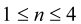 LB266 CR for 9.3.1.22.2LB266 CR for 9.3.1.22.2LB266 CR for 9.3.1.22.2LB266 CR for 9.3.1.22.2LB266 CR for 9.3.1.22.2Date:  2022-07-07Date:  2022-07-07Date:  2022-07-07Date:  2022-07-07Date:  2022-07-07Author(s):Author(s):Author(s):Author(s):Author(s):NameAffiliationAddressPhoneEmailYanjun SunQualcomm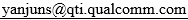 Steve ShellhammerAlfred AsterjadhiGeorge CherianAbhishek PatilYouhan KimBin TianDuncan HoGaurang NaikAbdel Karim AjamiCIDCommenterClausePageCommentProposed ChangeResolution11493Xiaofei Wang9.3.1.22.2145.15The first sentence is unnecessary; since the behavior of non-EHT STA and EHT are explained clearly in the next two sentencesas in commentRevisedAgree with the commenter in principle. Deleted the text as suggested.Tgbe editor please implement changes as shown in doc 11-22/0999r0 tagged as #1149310960RUI YANG9.3.1.22.2146.51It is not clear what "share the encoding" means.Change it to "use the same encoding method"RevisedAgree with the commenter in principleTgbe editor please implement changes as shown in doc 11-22/0999r0 tagged as #1096010949RUI YANG9.3.1.22147.01The instruction says "Move the seventh paragraph ...". However, the number for the Trigger Type subfield encoding table is changed from Table 92-9C in 11ax to Table 9-46. Since clause 9 is shared by several amendments, it is better to keep it consistent among the baseline amendments and the new one.Present 9.3.1.22 (Trigger frame format) subclaus in 802.11be with complete information of all amendments.RevisedAgree with the commenter in principle that the Table ID change wasn’t mentioned in the instruction. The changes look compatible with baseline amendments after a double check. Instructions on how to change Table IDs have been added to avoid confusions on how to merge the Tables.Tgbe editor please implement changes as shown in doc 11-22/0999r0 tagged as #1094910950RUI YANG9.3.1.22.2149.27The sentence should indicate which variant of the Common Info field those subfeilds belong to.Change the sentence to "B53 of the Common Info field is 0, then the Number Of HE-LTF Symbols And Midamble Periodicity subfield of the HE variant Common Info field
or the Number Of HE/EHT-LTF Symbols subfield of the EHT variant Common Info field indicates the number of HE-LTF symbols present in the HE TB PPDU or EHT-LTF symbols present in the EHT TB PPDU, respectively, is encoded as follows"RevisedAdopted the suggested changes.Tgbe editor please implement changes as shown in doc 11-22/0999r0 tagged as #1095010961RUI YANG9.3.1.22.2151.53B53 is no exactly reserved. B53 = 0 is used a condition to set the value for the Number Of HE-LTF Symbols And Midamble Periodicity subfield of the HE variant Common Info field or the Number Of HE/EHT-LTF Symbols subfield of the EHT variant Common Info field.Delete this sentence. B53 should be set to 0 for EHT variant Common Info field is mentioned in P146L46.RevisedThe comment is correct that it looks confusing whether B53 is a reserved bit in an EHT variant Common Info field from the following sentence “If B53 of the Common Info field is 0”. This text has been revised to avoid the confusion.Tgbe editor please implement changes as shown in doc 11-22/0999r0 tagged as #1096111996Eunsung Park9.3.1.22.2150.59Only if the Common Info field is an HE variant, UL Spatial Reuse subfield carries the values to be included in the Spatial Reuse fields in the HE-SIG-A field of the solicited HE TB PPDUs.Change "~ the UL Spatial Reuse subfield of the Common Info field ~" to "~ the UL Spatial Reuse subfield of the HE variant Common Info field ~".RevisedAdopted the suggested changes.Tgbe editor please implement changes as shown in doc 11-22/0999r0 tagged as #1199610963RUI YANG9.3.1.22.2151.02Bit indices in Figure 9-88b should start from B37 and ended with B53 to match the bit indices in Figure 9-88a.  (P151 L2)as in commentRejectedThe commenter is correct that the UL Spatial Reuse subfield is mapped to [B37:B53] in the Common Info field. However, as Figure 9-88b is focusing on the format of this subfield only, it’s correct to tag the first bit as B0, similar to the formats for A-Control subfields in baseline spec.Tgbe editor, no further action is needed.10962RUI YANG9.3.1.22.2151.15Since a non-AP EHT STA can regonize if the Common Info field is HE variant or EHT variant based on B54 and B55, and the values of the Spatial Reuse subfieds in the Common Info field of the EHT variant  are only the 1-to-1 functions of the values of the Spatial Reuse subfields in the Spectial User Info field, there is no need to keep the Spatial Reuse subfields in the Spectial User Info field when "Support For 320 MHz In 6 GHz" in EHT PHY Capability Info field is set to 0 (i.e., not support).Rewrite the paragraphs from L16 to L35 (for 20, ..., 160MHz) of Page 151 by allowing AP to set each the Spatial Reuse n subfield, 1<= n <=4, of the Common Info fields directly, but their values are set following the same rules as those described in these paragraphs.

The bits for "the EHT Spatial Reuse1 subfield" and "the EHT Spatial Reuse 2 subfield" of the Special User Info field are either reserved when "Support For 320 MHz In 6 GHz" in EHT PHY Capability Info field is set to 0" or removed.RejectedIt is true that the suggested change could spare a few reserved bits in some cases, but the existing spec text D2.0 has advantage in simplicity. So it looks better to keep the existing spec text.First, there is a motion to always include the EHT Spatial Reuse 1 subfield and the EHT Spatial Reuse 2 subfield ([Motion 150, #SP368, [92] and [322]]). So the fields cannot be removed based on the past motion. Second, it’s simpler for a receiver to decode the EHT SR parameters from a fixed location compared to from a dynamic location based on BW. Tgbe editor, no further action is needed.11997Eunsung Park9.3.1.22.2151.16Only if the Common Info field is an EHT variant, UL Spatial Reuse subfield is determined based on the EHT Spatial Reuse 1/2 subfield of the Special User Info field.Change "~ of the Common Info field ~" to "~ of the EHT variant Common Info field ~". Ditto P151L20, P151L25, P151L26, P151L31, P151L34 and P151L38.RevisedAgree with the commenter in principleTgbe editor please implement changes as shown in doc 11-22/0999r0 tagged as #11997